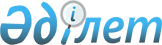 Шығыс Қазақстан облысы Жарма ауданы әкімінің шешімінің күші жойылды деп тану туралыШығыс Қазақстан облысы Жарма ауданы әкімінің 2021 жылғы 21 қазандағы № 9 шешімі. Қазақстан Республикасының Әділет министрлігінде 2021 жылғы 27 қазанда № 24941 болып тіркелді
      Қазақстан Республикасының "Қазақстан Республикасындағы жергілікті мемлекеттік басқару және өзін-өзі басқару туралы" Заңының 31-бабына, Қазақстан Республикасының "Құқықтық актілер туралы" Заңының 27-бабының 1-тармағына сәйкес, ШЕШТІМ:
      1. Шығыс Қазақстан облысы Жарма ауданы әкімінің 2021 жылғы 6 сәуірдегі №6 "Табиғи сипаттағы төтенше жағдайды жариялау туралы" шешімінің (Нормативтік құқықтық актілерді мемлекеттік тіркеу тізілімінде №8538 болып тіркелген) шешімінің күші жойылды деп танылсын.
      2. "Шығыс Қазақстан облысы Жарма ауданы әкімінің аппараты" мемлекеттік мекемесі Қазақстан Республикасының заңнамасында белгіленген тәртіпте:
      1) осы шешімнің Қазақстан Республикасы Әділет министрлігінде мемлекеттік тіркелуін;
      2) осы шешімді оның ресми жарияланғанынан кейін Шығыс Қазақстан облысы Жарма ауданы әкімдігінің интернет-ресурсына орналастырылуын қамтамасыз етсін.
      3. Осы шешімнің орындалуын бақылау Шығыс Қазақстан облысы Жарма ауданы әкімінің орынбасары Т. Муратовқа жүктелсін.
      4. Осы шешім оның алғаш ресми жарияланған күнінен бастап қолданысқа енгізіледі.
					© 2012. Қазақстан Республикасы Әділет министрлігінің «Қазақстан Республикасының Заңнама және құқықтық ақпарат институты» ШЖҚ РМК
				
      Жарма ауданының әкімі 

А. Нургожин
